Case Report FormOMB No. 0920-0004State:	Date reported to health department: 	/	/	(MM/DD/YYYY)  Date interview completed: 	/	/	(MM/DD/YYYY) State Epi ID:					State Lab ID:  				Household ID (CDC use only):	CDC ID (CDC use only)	  Cluster ID (CDC use only):	At the time of this report, is the case Confirmed	Probable	Case under investigation (skip to Q.3)	Not a case (skip to Q.3)What is the subtype? (If a variant subtype is selected, please complete the Human Infection with Novel Influenza A Variant Module. If an avian subtype is selected, please complete the Human Infection with Novel Influenza A Virus Avian Module). Influenza A(H1N1) variant	Influenza A(H1N2) variant	Influenza A(H3N2) variant	Influenza A(H5N1) avian Influenza A(H7N9) avian	Other 		UnknownDate of birth: 	/	/	(MM/DD/YYYY)Country of usual residence:	If usual resident of U.S., county of residence:  	Race: (check all that apply)	White	Asian          American Indian/Alaska Native	Black	Native Hawaiian/Other Pacific IslanderEthnicity:	Hispanic or Latino	Not Hispanic or LatinoSex:	Male	FemaleOccupation  	What date did symptoms associated with this illness start? 	/	/	(MM/DD/YYYY)During this illness, did the patient experience any of the following?Does the patient still have symptoms?    Yes (skip to Q.13)	No	Unknown (skip to Q.13)When did the patient feel back to normal? 	/	/	(MM/DD/YYYY)Did the patient receive any medical care for the illness?    Yes	No (skip to Q.30)	Unknown (skip to Q.30)Where and on what date did the patient seek care (check all that apply)?   Doctor’s office date: 	/		/		(MM/DD/YYYY)		Emergency room date: 		/		/		(MM/DD/YYYY)                                                Urgent care clinic date: 		/		/			(MM/DD/YYYY)			Health department date: 			/		/		(MM/DD/YYYY) Other							date: 	/	/			(MM/DD/YYYY)	UnknownWas the patient hospitalized for the illness?Yes	No (skip to Q.24)	Unknown (skip to Q.24)Date(s) of hospital admission? First admission date: 	/	/	(MM/DD/YYYY) Second admission date: 	/	/	(MM/DD/YYYY)Was the patient admitted to an intensive care unit (ICU)?Yes	No (skip to Q.19)	Unknown (skip to Q.19)Date of ICU admission: 	/	/	(MM/DD/YYYY) Date of ICU discharge: 	/	/	(MM/DD/YYYY)Did the patient receive mechanical ventilation / have a breathing tube?        Yes	No (skip to Q.21)	Unknown (skip to Q.21)For how many days did the patient receive mechanical ventilation or have a breathing tube?	daysWas the patient discharged?     Yes	No (skip to Q.24)	Unknown (skip to Q.24)Date(s) of hospital discharge? First discharge date: 	/	/	(MM/DD/YYYY) Second discharge date: 	/	/	(MM/DD/YYYY)Where was the patient discharged?Home	Nursing facility/rehab	Hospice	Other 		UnknownPublic reporting burden of this collection of information is estimated to average 30 minutes per response, including the time for reviewing instructions, searching existing data sources, gathering and maintaining the data needed, and completing and reviewing the collection of information. An agency may not conduct or sponsor, and a person is not required to respond to a collection of information unless it displays a currently valid OMB control number. Send comments regarding this burden estimate or any other aspect of this collection of information, including suggestions for reducing this burden to CDC/ATSDR Information Collection Review Office, 1600 Clifton Road NE, MS D-74, Atlanta, Georgia 30333; ATTN: PRA (0920-0004).Did the patient have a new abnormality on chest x-ray or CT scan?No, x-ray or scan was normal	Yes, x-ray or scan detected new abnormality	No, chest x-ray or CT scan not performed	UnknownDid the patient receive a diagnosis of pneumonia? Yes	No	UnknownDid the patient receive a diagnosis of ARDS? Yes	No	UnknownDid the patient have leukopenia (white blood cell count <5000 leukocytes/mm3) associated with this illness? Normal	Abnormal	Test not performed	UnknownDid the patient have lymphopenia (total lymphocytes <800/mm3 or lymphocytes <15% of WBC) associated with this illness? Normal	Abnormal	Test not performed	UnknownDid the patient have thrombocytopenia (total platelets <150,000/mm3) associated with this illness? Normal	Abnormal	Test not performed	UnknownDid the patient experience any other complications as a result of this illness?	Yes (please describe below)	  No	  UnknownDid the patient receive influenza antiviral medications prior to becoming ill (within 2 weeks) or after becoming ill? Yes, (please complete table below)	No	UnknownDid the patient die as a result of this illness?      Yes, Date of death: 	/	/	(MM/DD/YYYY)	No	UnknownWhen was the specimen collected that indicated novel influenza A virus infection tested by Reverse Transcription-Polymerase Chain Reaction (RT-PCR)? 	/	/	(MM/DD/YYYY)Where was the specimen collected?	Doctor’s office	Hospital	Emergency room	Urgent care clinic	Health department    Other 		UnknownWas a rapid influenza diagnostic test (RIDT) used on any respiratory specimens collected?              Yes	No (skip to Q.39)	Unknown (skip to Q.39)When was the RIDT specimen collected? 	/	/	(MM/DD/YYYY)What was the result?	Influenza A	 Influenza B	  Influenza A/B (type not distinguished)	  Negative	Other  	What brand of RIDT was used?  	Does the patient have any of the following chronic medical conditions? Please specify ALL conditions that qualify.Does the patient frequently use a stroller or wheelchair? If yes, please describe.       Yes 		   No	   UnknownWas patient pregnant or ≤6 weeks postpartum at illness onset?             Yes, pregnant (weeks pregnant at onset)                        Yes, postpartum (delivery date) 	/	/	(MM/DD/YYYY)	              No	  UnknownDoes the patient currently smoke?Yes	  No	  UnknownWas the patient vaccinated against influenza in the past year? Yes	No (skip to Q.46)	Unknown (skip to Q.46)Month and year of influenza vaccination?  Vaccination date 1: 	/	(MM/YYYY)    Vaccination date 2: 	/	(MM/YYYY)Type of influenza vaccine (check all that apply):	Inactivated (injection)	Live attenuated (nasal spray)  	Other _______________	          UnknownIn the 10 days prior to illness onset, did the patient travel outside of his/her usual area?	Yes	No (skip to Q.50)	Unknown (skip toQ.50)When and where did the patient travel? Please describe details of the patient’s travel in the notes section at the end of the form.Trip 1: Dates of travel: 	/	/	to 	/	/	Country	State	City/County 	Trip 2: Dates of travel: 	/	/	to 	/	/	Country	State	City/County 	Did the patient travel in a group (check all that apply)?No, travelled alone	Yes, with household members	Yes, with non-household members	UnknownPlease describe the details of the trip  	In the 10 days prior to illness onset, did the patient attend a public event where a large number of people were present (e.g., a sporting event, wedding, concert)?	Yes	No (skip to Q.52)	Unknown (skip to Q.52)Please describe the event (include date and location)In the 10 days prior to illness onset, or at any time after illness onset, did the patient travel by means of public conveyance where others were present (e.g., public bus or train)?	Yes	No (skip to Q.54)	Unknown (skip to Q.54)Please describe means and frequency of public travel  	In the 10 days prior to illness onset, did the patient have close contact with someone who travelled outside the United States? Yes	No (skip to Q.56)	Unknown (skip to Q.56)Please describe individual (including travel location)  	In the 10 days before becoming ill, did the patient attend an agricultural fair or event (e.g. show or auction)?Yes (specify name, if >1 fair, please describe in the notes section 	)	No	UnknownIn the 10 days before becoming ill, did the patient attend a live animal market?Yes (specify name. If >1 market, please describe in the notes section 	)	     No	      Unknown (If the answers to Q.56 and Q.57 are both No or Unknown skip to Q.59.)In the 10 days before becoming ill, on what days did the patient attend an agricultural fair/event or live animal market (check all that apply)? on the day of illness onset	1 day before illness onset	2 days before illness onset	3 days before illness onset4 days before illness onset	5 days before illness onset	6 days before illness onset	7 days before illness onset 8 days before illness onset	9 days before illness onset	10 days before illness onsetIn the 10 days before becoming ill, did the patient have direct contact with any animals? Direct contact is defined as: handling, touching, or petting an animal. This could have been at your home or another home, at a pet store, petting zoo, retail store, school, daycare, or other location. Yes	No (skip to Q.62)	Unknown (skip to Q.62)What type(s) of animals did the patient have direct contact with (check all that apply)?Horses	Cows	Poultry/wild birds	Sheep	Goats	Pigs/hogs	Other (1)                                                 Other (2) 	Other (3) 	Other (4) 	Where did the direct contact occur (check all that apply)?Home	Work	Agricultural fair or event	Live animal market	Petting zoo	Slaughterhouse/rendering facilityOther 	                             In the 10 days before becoming ill, did the patient have any other exposure to (touch potentially contaminated surfaces, walk through an area containing or come within about 6 feet of) any animals? Yes	No (skip to Q.65)	Unknown (skip to Q.65)What type(s) of animals did the patient have this exposure to from Q.62 (e.g, touch potentially contaminated surfaces, walk through an area containing or come within 6 feet of) (check all that apply)?Horses	Cows	Poultry/wild birds	Sheep	Goats	Pigs/hogs	Other (1) 	Other (2) 	Other (3) 	 Other (4) 	Where did this exposure occur (check all that apply)?Home	Work	Agricultural fair or event	Live animal market	Petting zoo	Other 	In the 10 days before becoming ill, did the patient have direct or any other contact with any animal exhibiting signs of illness?Yes (specify animal type and location 	)	No	UnknownIn the 10 days before becoming ill, did the patient have direct or any other contact with any animal confirmed to be influenza A positive?Yes (specify animal type and location 	)        (specify influenza subtype (if known))_____________________________________________________No              UnknownDoes anyone in the household own, keep or care for livestock, poultry, or farm animals (either at home or in the workplace)? Yes	No (skip to Q.69)	Unknown (skip to Q.69)What type(s) of animals are owned, kept, or cared for by household members (check all that apply)?Horses	Cows	Poultry/wild birds	Sheep	Goats	Pigs/hogs	Other (1)  	Other (2) 	             Other (3) 	                                                  Other (4) 	                                   In the 10 days before becoming ill, did the patient drink any raw or unpasteurized milk from a cow or other animal sources, including drinking milk  on the farm where it was produced or drinking milk from the “bulk tank”?        Yes	         No  		 Unknown               Refused         (If yes ask sub-questions a through g, write in “Refused” if refused to answer or “NA” if question not applicable) What type of milk (cow milk, goat milk, etc.), variety, and brand: ___________________________________	  Unknown      What was the first date of consumption in the 10 days before becoming ill (MM-DD-YYY): ______________	  Unknown                                      Where was the milk acquired (store name, farm name, herd share, etc.): _______________________________	  Unknown        What was the address, city, and state of acquisition (if not case’s home):_____________________________________	  UnknownWhat was the product expiration/best by/best before date: __________________________________________	  UnknownWhat was the product lot number or code on the packaging:________________________________________ 	  UnknownIs there any remaining product?   		Yes    	No   	UnknownIn the 10 days before becoming ill, did the patient consume any raw or unpasteurized milk products? (select all that apply):       Raw milk cheese	               Heavy raw cream	            Whole raw kefir	        Raw butter		Raw yogurt		  		    Raw kefir pet food 	Raw milk pet food               Other (specify): 				    Unknown 	           Refused(If yes ask sub-questions a through g, write in “Refused” if refused to answer or “NA” if question not applicable) What was the type (cow milk, goat milk, etc.), variety, and brand: _____________________________________	  UnknownWhat was the consumption date (MM-DD-YYY): 						            	  Unknown Where was the milk product acquired (store name, farm name, herd share, etc.): __________________________	  Unknown    What was the address, city, and state of acquisition (if not case’s home):_________________________________________	  Unknown      What was the product expiration/best by/best before date: ____________________________________________	  Unknown     What was the product lot number or code on the packaging:__________________________________________ 	  Unknown Is there any remaining product? 		Yes    	No   	Unknown  Does the patient reside in an institutional or group setting (e.g. nursing home, boarding school, college dormitory)? Yes (skip to Q.73)	No 	Unknown (skip to Q.73)How many people resided in the patient’s household(s) in the week before or after illness onset (excluding the patient)?  	A household member is anyone with at least one overnight stay +/- 7 days from patient’s illness onset. The patient may have resided in >1 household during this time. Please complete the table below for each household member and continue in the notes section if more space is needed.In the 7 days before or after becoming ill, did the patient attend or work at a childcare facility?Yes (before becoming ill)	Yes (after becoming ill)	No (skip to Q.75)	Unknown (skip to Q.75)Approximately how many children are in the patient’s class or room at the childcare facility?  	In the 7 days before or after becoming ill, did the patient attend or work at a school?Yes (before becoming ill)	Yes (after becoming ill)	No (skip to Q.77)	Unknown (skip to Q.77)Approximately how many students are in the patient’s class at the school?	In the 7 days before or after the patient became ill, did anyone else in the patient’s household(s) work at or attend a childcare facility or school? Yes	No (skip to Q.79)	Unknown (skip to Q.79)List ID numbers from Q.72 (the table above) for household members working at or attending a childcare facility or school:Does the patient handle samples (animal or human) suspected of containing influenza virus in a laboratory or other setting? Yes	No	UnknownIn the 7 days before or after becoming ill, did the patient work in or volunteer at a healthcare facility or setting? Yes	No (skip to Q.83)	Unknown (skip to Q.83)Specify healthcare facility job/role:Physician	Nurse	Administration staff	Housekeeping	Patient transport	Volunteer	Other 	Did the patient have direct patient contact while working or volunteering at a healthcare facility? Yes	No	UnknownIn the 7 days before becoming ill, was the patient in a hospital for any reason (i.e., visiting, working, or for treatment)? Yes	No	UnknownIf yes, what were the dates? 	/	/	, 	/	/		City/Town  	In the 7 days before becoming ill, was the patient in a clinic or a doctor’s office for any reason? Yes	No	UnknownIf yes, what were the dates? 	/	/	, 	/	/		City/Town  	Does the patient know anyone other than a household member who had fever, respiratory symptoms like cough or sore throat, or another respiratory illness like pneumonia in the 7 days BEFORE the case patient’s illness onset?Yes (please list those ill before the case patient in the table below)	No	UnknownDoes the patient know anyone other than a household member who had fever, respiratory symptoms like cough or sore throat, or another respiratory illness like pneumonia beginning AFTER the case patient’s illness onset?Yes (please list those ill after the case patient in the table below)	No	UnknownIs the patient a contact of a confirmed or probable case of novel influenza A infection?Yes (please list patient’s confirmed or probable contacts in the table below)	No	UnknownAny additional comments or notes (e.g. travel details, names/dates of fairs or live markets attended by case patient, dates of household members fair attendance and location of fair, information about other ill contacts)?In the 10 days before becoming ill, on what days did the patient have direct or any other exposure (touch or handle pigs or touch potentially contaminated surfaces, walk through an area containing, or come within 6 feet of any pigs/hogs) to pigs (check all that apply)?on the day of illness onset	1 day before illness onset	2 days before illness onset	3 days before illness onset 4 days before illness onset	5 days before illness onset		6 days before illness onset		7 days before illness onset 8 days before illness onset	9 days before illness onset		10 days before illness onsetWhat was the total number of days the patient reported direct or any other pig exposure ?	days.Please describe animal exposure for all household members listed in Q.72 of the main Novel A Case Report Form (please use the same id for each person as in Q. 72 of the main form).In the 10 days before becoming ill, did the patient have direct or any other exposure (e.g. caring for, speaking with, or touching) with anyoneother than a household member who routinely has exposure with pigs/hogs?Yes	No	UnknownPlease describe the pig/hog exposure and fair attendance for individuals listed in Q. 85 of the main Novel A Case Report Form.Please describe the pig/hog exposure and fair attendance of individuals listed in Q. 86 of the main Novel A Case Report Form.Notes:Has the patient ever received an influenza H5N1 vaccination?Yes (Date: 	/	/	)	No	UnknownIn the 10 days before becoming ill, did the patient have direct contact with poultry (chickens, turkeys, ducks, or geese, etc.)? Direct contact is defined as: handling, touching, or petting an animal.  This could have been at the patient's home or another home, at a pet store, petting zoo, retail store, school, daycare, or other location.Yes	No (skip to Q.100)	Unknown (skip to Q.100)Where did the direct contact with poultry occur (check all that apply)?Home	Commercial poultry farm	Agricultural fair or event	Live animal market	Petting zooVeterinary care            Slaughterhouse/Rendering facility	   Other 		What type(s) of poultry did the patient have direct contact with (check all that apply)?Chickens	Turkeys	Geese		Pheasants	Ducks	Ostriches	Emu            Pigeons Other 			In the 10 days before becoming ill, did the patient have any other exposure  (e.g., touch potentially contaminated surfaces, walk through an area containing or come within 6 feet of) to poultry?Yes	No (skip to Q.113)	Unknown (skip to Q.113)Where did this exposure from Q.100 to poultry occur (check all that apply)?Home	Commercial poultry farm	Agricultural fair or event	Live animal market	Petting zoo	Veterinary care         Slaughterhouse	Other 		What type(s) of poultry did the patient have this exposure to (check all that apply)?Chickens	Turkeys	Geese		Pheasants	Ducks	Ostriches	Emus           Pigeons Other 			Did the patient clean any poultry pens/houses in the 10 days before becoming ill?          Yes	No	UnknownDid the patient feed or water any poultry in the 10 days before becoming ill?             Yes	No	UnknownDid the patient have direct contact with surfaces contaminated by bird or poultry feces or poultry parts (carcasses, internal organs, etc.) in the 10 days before becoming ill?Yes	No	UnknownDid the patient participate in the culling of any poultry flocks?Yes	No (skip to Q.109)	Unknown (skip to Q.109)What measures did the patient use to protect himself/herself during the culling (check all that apply)?None	Facemask	Respirators	Hand gloves	Eye Protection 	  Gowns	Boots           Unknown Other 			What percentage of time did the person participating in culling wear the items mentioned above while culling flocks (only ask about the items the exposed person mentioned in Q. 107)? 	% Facemask	 	% Respirators	 	% Hand gloves	 	% Eye protection	 	% Gowns	 	% Boots 	% Other 	In the 10 days before becoming ill, on what days did the patient have direct or any other exposure with birds or poultry (check all that apply)?on the day of illness onset	1 day before illness onset	2 days before illness onset	3 days before illness onset 4 days before illness onset	5 days before illness onset		6 days before illness onset		7 days before illness onset 8 days before illness onset	9 days before illness onset		10 days before illness onsetFrom Q.109, what was the total number of different days the patient reported direct or any other bird or poultry exposure?	daysDid the patient report direct or any other exposure (direct or any other exposure or both) with any ill-appearing poultry in the 10 days before becoming ill?Yes, specify 		No	UnknownDid the patient report direct or any other exposure (direct, or any other exposure, or both) with dead poultry in the 10 days before becoming ill?                      Yes, specify 	                                                                                    	No	    UnknownAvian Module continued– complete only if confirmed case with an avian influenza virus (i.e. H5N1, H7N9)Risk Factors—Household bird and poultry practices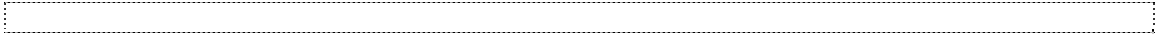 Were poultry raised on the patient’s property?Yes	No (skip to Q.121)	Unknown (skip to Q.121)Where were the poultry kept (check all that apply)?                    In patient’s basement or garage	Inside patient’s house/living space	Open-air poultry pen or poultry houseEnclosed poultry pen or poultry house	Other enclosure/cage outside the patient’s house	Other 	What type(s) of poultry did the patient raise (check all that apply)? Please estimate the number of each type raised.Chickens 		#		Turkeys 		#		Geese 	#	Pheasants 	#		Ducks 	#	Ostriches 	# Emus 	#		Pigeons 	#		Other 				#Did the patient’s household have any recent (within the past 30 days) ill-appearing poultry? Yes	No	UnknownDid the patient’s household have any recent poultry die-offs?Yes	No (skip to Q.121)	Unknown (skip to Q.121)Please indicate the percent of the flock that died. 	%When did the die-off begin and end?	Begin date: 	/	/	(MM/DD/YYYY)	End date: 	/	/	(MM/DD/YYYY)Was the flock culled?Yes (date 	/	/	MM/DD/YY)	No	UnknownDid the patient have exposure to any eggs from a private flock (i.e., not store bought or commercial) in the 10 days before becoming ill? Yes	No	UnknownDid the patient consume raw or undercooked poultry in the 10 days before becoming ill? Yes	No	UnknownDoes anyone else in the household own, keep or care for poultry in a location other than the patient’s property?Yes, specify 	                    No                 Unknown Were there any recent reports of sick or dead poultry in the case patient’s  area? Yes, specify  	                    No                  UnknownWere captive wild birds kept at the patient’s residence?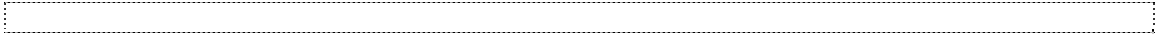 Yes (describe) 		No	UnknownDid the patient visit any areas where wild/migratory birds (e.g. herons, gulls, falcons, wild ducks, geese, or swans) are present?Yes, specify location 		No	UnknownIn the 10 days before illness onset, did the patient have direct or any other exposure (touch or handle or touch potentially contaminated surfaces, walk through an area containing, or come within 6 feet of) to wild/migratory birds? 	Yes      No (skip to Q.132)  Unknown (skip to Q.132)In the 10 days before illness onset, did the patient have any direct contact (touch or handle) with any wild/migratory birds?Yes, specify type of bird(s) 		No	UnknownIn the 10 days before becoming ill, did the patient have any other exposure to (touch potentially contaminated surfaces, walk through an area containing, or come within 6 feet of) any wild/migratory birds?Yes, specify type of bird(s)                                                                                  No	UnknownWere any of the wild/migratory birds that the patient had direct or any other contact with sick or dying? 	Yes, specify 	                                                                                           No	                 UnknownAvian Module continued– complete only if confirmed case with an avian influenza virus (i.e. H5N1, H7N9)In the 10 days before becoming ill, on what days did the patient have direct or any other exposure (touch or handle or touch potentially contaminated surfaces, walk through an area containing, or come within 6 feet of) with wild birds (check all that apply)?on the day of illness onset	1 day before illness onset	2 days before illness onset	 3 days before illness onset		4 days before illness onset	5 days before illness onset	6 days before illness onset	 7 days before illness onset	8 days before illness onset	9 days before illness onset	10 days before illness onsetIn the 10 days before becoming ill, did the patient have direct or any other exposure with birds other than poultry or wild/migratory birds?Yes, specify type of bird(s) 		No (skip to Q.135)	Unknown (skip to Q135.)Were any of these birds that the patient had direct or any other exposure with sick or dying?Yes, specify 		No	UnknownIn the 10 days before becoming ill, on what days did the patient have direct or any other exposure with these birds (check all that apply)?on the day of illness onset	1 day before illness onset	2 days before illness onset	 3 days before illness onset		4 days before illness onset	5 days before illness onset	6 days before illness onset	 7 days before illness onset	8 days before illness onset	9 days before illness onset	10 days before illness onset135. In the 10 days before becoming ill, did the patient have direct contact (touch or handle) with livestock (cattle, goats, sheep, pigs, etc.)?Yes	No (skip to Q.138)	Unknown (skip to Q.138)136. Where did the direct contact with livestock occur (check all that apply)?Home	Commercial farm	Agricultural fair or event	Live animal market	Petting zoo	Veterinary care Slaughterhouse	/rendering facility       Other 		137. What type(s) of livestock did the patient have direct contact with (check all that apply)?Cattle	Sheep	Goats		Other 	138. In the 10 days before becoming ill, did the patient have any other exposure to (e.g., touch potentially contaminated surfaces, walk through an area containing, or come within 6 feet of) livestock?Yes	No (skip to Q.141)	Unknown (skip to Q.141)139. Where did this exposure from Q.138 to livestock occur (check all that apply)?Home	Commercial farm                   Agricultural fair or event           Live animal market           Petting zoo          Veterinary care Slaughterhouse/rendering facility                   Other 		140. What type(s) of livestock did the patient have this exposure to from Q.138 (check all that apply)?Cattle	Sheep	Goats		Other 	141. Did the patient conduct any of the following activities in the 10 days before becoming ill (check all that apply)? Work at a farm or facility where live animals are present           Touch, handle, or otherwise interact with ill livestock (cattle, goats, sheep) Touch, handle, or otherwise interact with ill wild animals           Drink or handle raw or unpasteurized milkConsume or handle raw or unpasteurized milk products (cheese, cream, kefir, etc.)           Work in a maternity or reproductive area of a farmHandle or clean up animal stool or manure                       Use a pressure washer or broom in an area contaminated by animal manure or milkOperate or clean automated milking equipment	          Perform manual milking of animals142. Did the patient clean any livestock pens in the 10 days before becoming ill? Yes	No	Unknown143. Did the patient feed or water any livestock in the 10 days before becoming ill? Yes	No	Unknown144. Did the patient have direct contact with surfaces contaminated by livestock, livestock manure, livestock milk, or livestock parts (carcasses, internal organs, reproductive tissues, etc.) in the 10 days before becoming ill?Yes	No	Unknown145. What measures did the patient use to protect himself/herself when exposed to livestock (check all that apply)?None	Facemask	Respirators         Hand gloves            Eye Protection      Gowns             Boots            Unknown         Other 		146. What percentage of time did the person wear the items mentioned above while exposed to livestock (only ask about the items the exposed person mentioned in Q. 146)?                  % Facemask	 	% Respirators	 	% Hand gloves	 	% Eye protection	 	% Gowns	 	% Boots                  % Other 	147. In the 10 days before becoming ill, on what days did the patient have direct or any other exposure (touch or handle or touch potentially contaminated surfaces, walk through an area containing, or come within 6 feet of) to livestock (check all that apply)?on the day of illness onset          1 day before illness onset          2 days before illness onset          3 days before illness onset 4 days before illness onset         5 days before illness onset          6 days before illness onset          7 days before illness onset 8 days before illness onset          9 days before illness onset          10 days before illness onset148. Did the patient report direct or any other exposure to any livestock that appeared ill in the 10 days before becoming ill?Yes, specify 		No	Unknown149. Did the patient report direct or any other exposure to dead livestock in the 10 days before becoming ill?Yes, specify 		No	UnknownRisk Factors—Human exposures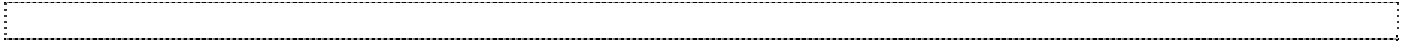 Please describe bird/poultry/livestock exposure for all household members listed in Q.72 of the main Novel A Case Report Form (please use the same ID as in Q.72).Please describe the bird exposure and live market visits for individuals listed in Q.72 of the main Novel A Case Report Form.Please describe the bird exposure and live market visits of individuals listed in Q.72 of the main Novel A Case Report Form.In the 7 days before becoming ill, did the patient have direct or other exposure (e.g., caring for, speaking with, or touching) with anyone other than a household member who routinely has exposure to birds?Yes	No	UnknownNotes:SymptomSymptomSymptomSymptom Present?Symptom Present?Symptom Present?SymptomSymptom Present?Symptom Present?Symptom Present?Fever (highest temp	oF)Fever (highest temp	oF)Fever (highest temp	oF)Yes	No	UnkYes	No	UnkYes	No	UnkShortness of breath       YesNoUnkIf fever present, date of onset//(MM/DD/YYYY)Vomiting       YesNoUnkFelt feverishFelt feverishFelt feverishYes	No	UnkYes	No	UnkYes	No	UnkDiarrhea       YesNoUnkIf felt feverish, date of onset//(MM/DD/YYYY)Eye infection/redness       YesNoUnkCoughCoughCoughYes	No	UnkYes	No	UnkYes	No	UnkRash       YesNoUnkSore ThroatSore ThroatSore ThroatYes	No	UnkYes	No	UnkYes	No	UnkFatigue       YesNoUnkMuscle achesMuscle achesMuscle achesYes	No	UnkYes	No	UnkYes	No	UnkSeizures       YesNoUnkHeadacheHeadacheHeadacheYes	No	UnkYes	No	UnkYes	No	UnkOther, specify       YesNoUnkDrugStart date (MM/DD/YYYY)End date (MM/DD/YYYY)Total number of days receiving antiviralsDosage (if known)Oseltamivir (Tamiflu)mgZanamivir (Relenza)mgPeramivir (Rapivab)mgOther influenza antiviral 	mga.Asthma/reactive airway disease  YesNoUnknownb.Other chronic lung diseaseYesNoUnknown(If YES, specify)  	c.Chronic heart or circulatory diseaseYesNoUnknown(If YES, specify)  	d.Diabetes mellitusYesNoUnknown(If YES, specify)  	e.Kidney or renal diseaseYesNoUnknown(If YES, specify)  	f.Non-cancer immunosuppressive conditionYesNoUnknown(If YES, specify)  	g.Cancer chemotherapy in past 12 monthsYesNoUnknown(If YES, specify)  	h.Neurologic/neurodevelopmental disorderYesNoUnknown(If YES, specify)  	i.Other chronic diseasesYesNoUnknown(If YES, specify)  	IDHousehold (HH) [“A” should be the patient’s primary household]Relation to patient (e.g. parent, brother, friend)Sex (M/F)AgeWas HH member ill (fever or any respiratory symptom)+/– 7 days from case patient’s onset?If Yes, HH member’s date ofillness onset1A   B   CY     N    U2A   B   CY     N    U3A   B   CY     N    U4A   B   CY     N    U5A   B   CY     N    U6A   B   CY     N    UIDRelationship to patientSex (M/F)AgeDate of illness onsetComments1234IDRelationship to patientSex (M/F)AgeDate of illness onsetComments1234Relationship to patientState Epi IDState Lab IDCase statusCase statusSex (M/F)AgeDate of illness onset   (MM/DD/YYYY)ConfirmedProbableConfirmedProbableConfirmedProbableConfirmedProbableID                     If household (HH) member was ILL                     If household (HH) member was ILL                     If household (HH) member was ILL                     If household (HH) member was ILL                     If household (HH) member was ILL                     If household (HH) member was ILLIf HH member was NOT ILLIf HH member was NOT ILLIf HH member was NOT ILLIDDid HH member have any pig/hog exposure ≤10 days before illness onset?Did HH member have any pig/hog exposure ≤10 days before illness onset?Did HH member have any pig/hog exposure ≤10 days before illness onset?Did HH member visit a live market or fair ≤10 days before illness onset?Did HH member visit a live market or fair ≤10 days before illness onset?Did HH member visit a live market or fair ≤10 days before illness onset?Did HH member have any pig/hog exposure or visit a live market visit ≤10 days before the case-patient’s illness onset?Did HH member have any pig/hog exposure or visit a live market visit ≤10 days before the case-patient’s illness onset?Did HH member have any pig/hog exposure or visit a live market visit ≤10 days before the case-patient’s illness onset?1YNUYNUYNU2YNUYNUYNU3YNUYNUYNU4YNUYNUYNU5YNUYNUYNU6YNUYNUYNUIDAny pig/hog exposure or fair attendance ≤10 days before his/her onset?Any pig/hog exposure or fair attendance ≤10 days before his/her onset?Any pig/hog exposure or fair attendance ≤10 days before his/her onset?Comments1YNU2YNU3YNU4YNUIDAny pig/hog exposure or fair attendance ≤10 days before his/her onset?Any pig/hog exposure or fair attendance ≤10 days before his/her onset?Any pig/hog exposure or fair attendance ≤10 days before his/her onset?Comments1YNU2YNU3YNU4YNUIDIf HH member was ILLIf HH member was ILLIf HH member was ILLIf HH member was ILLIf HH member was ILLIf HH member was ILLIf HH member was NOT ILLIf HH member was NOT ILLIf HH member was NOT ILLDid HH member have any bird exposure ≤10 days before his/her onset?Did HH member have any bird exposure ≤10 days before his/her onset?Did HH member have any bird exposure ≤10 days before his/her onset?Did HH member visit a live market ≤10 days before his/her onset?Did HH member visit a live market ≤10 days before his/her onset?Did HH member visit a live market ≤10 days before his/her onset?Did HH member have any bird exposure or visit a live market visit ≤10 days before the case-patient’s illness onset?Did HH member have any bird exposure or visit a live market visit ≤10 days before the case-patient’s illness onset?Did HH member have any bird exposure or visit a live market visit ≤10 days before the case-patient’s illness onset?1YNUYNUYNU2YNUYNUYNU3YNUYNUYNU4YNUYNUYNU5YNUYNUYNU6YNUYNUYNUIDAny bird exposure or live market visits ≤10 days before his/her onset?Comments1Y	N	U2Y	N	U3Y	N	U4Y	N	UIDAny bird exposure or live market visits ≤10 days before his/her onset?Comments1Y	N	U2Y	N	U3Y	N	U4Y	N	U